ФЕДЕРАЛЬНОЕ АГЕНТСТВО ЖЕЛЕЗНОДОРОЖНОГО ТРАНСПОРТА Федеральное государственное бюджетное образовательное учреждение высшего профессионального образования«Петербургский государственный университет путей сообщения Императора Александра I»(ФГБОУ ВПО ПГУПС)Кафедра «Теплотехника и теплосиловые установки»РАБОЧАЯ ПРОГРАММАдисциплины«ТЕПЛОТЕХНИЧЕСКИЕ ИЗМЕРЕНИЯ» (Б1.В.ОД.7)для направления13.03.01 «Теплоэнергетика и теплотехника» по профилю «Промышленная теплоэнергетика» Форма обучения – очная, заочнаяСанкт-Петербург2015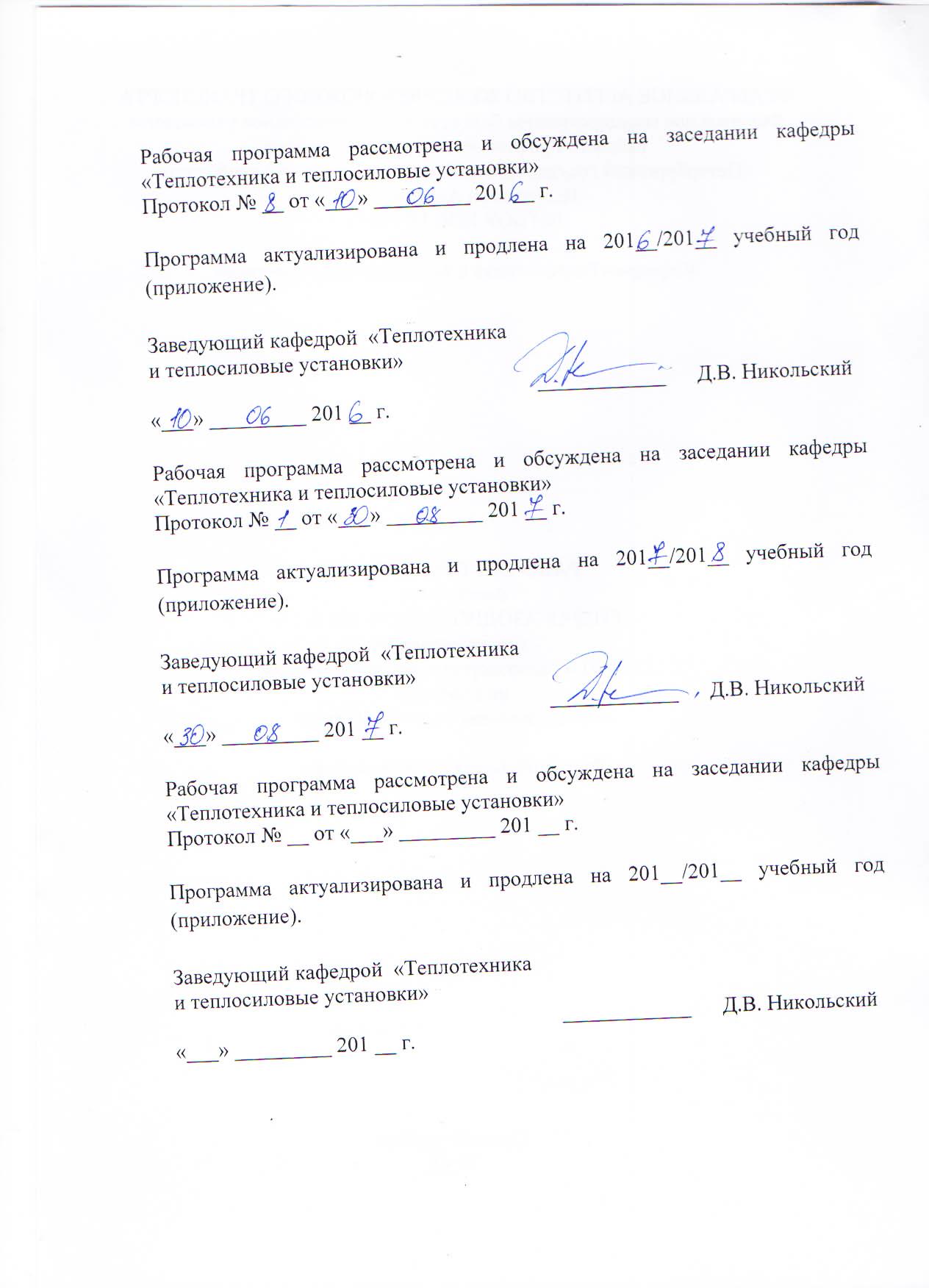 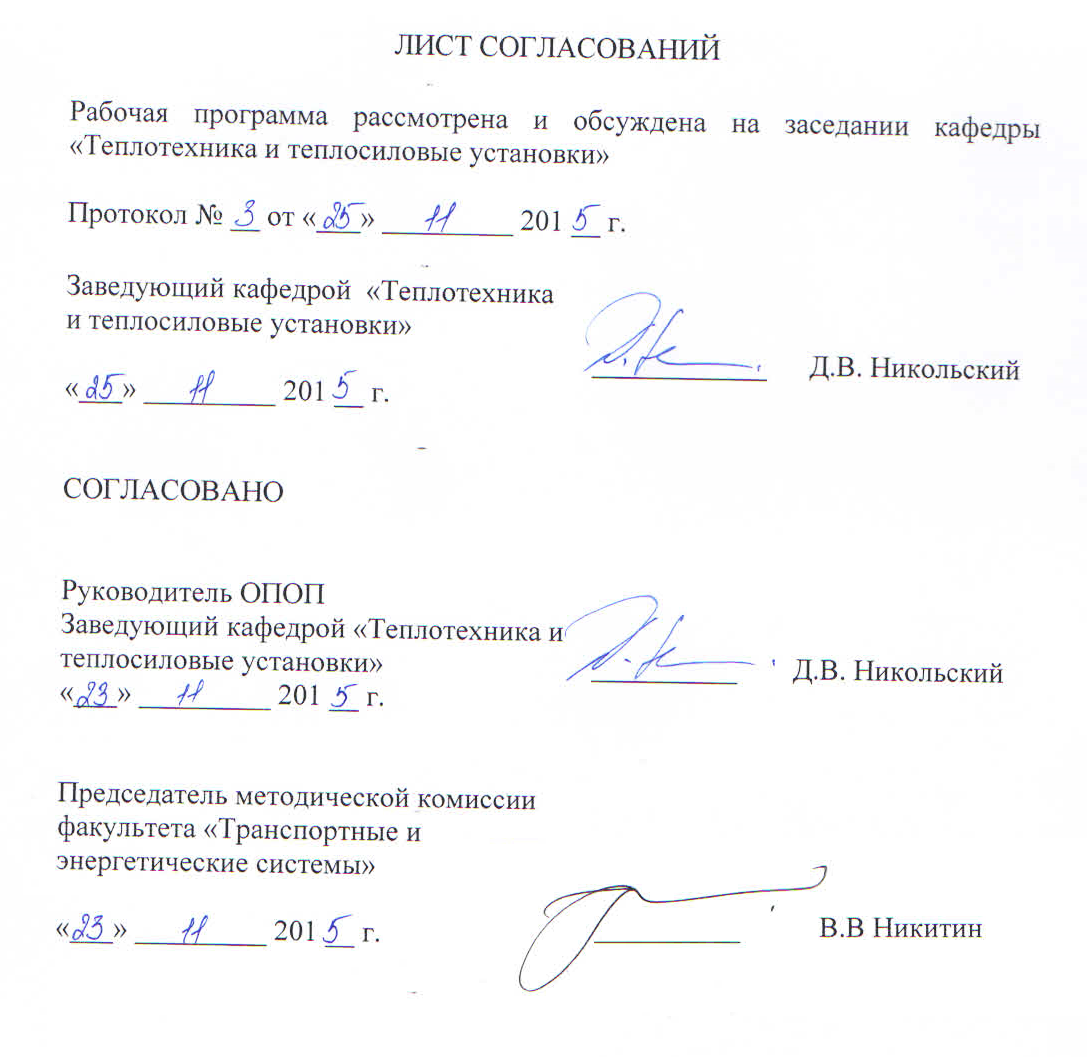 1. Цели и задачи дисциплиныРабочая программа составлена в соответствии с ФГОСВО, утверждённым 01 октября 2015г., приказ № 1081по направлению 13.03.01 «Теплоэнергетика и теплотехника» профиль подготовки «Промышленная теплоэнергетика» по дисциплине Б1.В.ОД.7 «Теплотехнические измерения».Целью изучения дисциплины является формирование компетенций, указанных в разделе 2 рабочей программы.Для достижения поставленной цели решаются следующие задачи:- приобретение знаний, указанных в разделе 2 рабочей программы; - приобретение умений, указанных в разделе 2 рабочей программы;- приобретение навыков, указанных в разделе 2 рабочей программы.2. Перечень планируемых результатов обучения по дисциплине, соотнесенных с планируемыми результатами освоения основной профессиональной образовательной программыПланируемыми результатами обучения по дисциплине являются: приобретение знаний, умений, навыков и/или опыта деятельности.В результате изучения дисциплины студент должен:ЗНАТЬ: - основные физические явления и принципы измерений, которые положены в основу работы средства измерения.УМЕТЬ:- применять их для решения задач, связанных с ведением технологического процесса;- объяснять основные физические процессы, протекающие в том или ином средстве измерения. ВЛАДЕТЬ:- методами оценки точности измерений и качества измерительных устройств. Процесс освоения дисциплины направлен на формирование следующихпрофессиональных компетенций (ПК) соответствующих виду профессиональной деятельности, на который ориентирована программа бакалавриата:расчетно-проектная и проектно-конструкторская деятельность:- способностьюучаствовать в сборе и анализе исходных данных для проектирования энергообъектов и их элементов в соответствии с нормативной документацией (ПК-1);- способностьюпроводить расчёты по типовым методикам, проектировать технологическое оборудование с использованием стандартных средств автоматизации проектирования в соответствии с техническим заданием (ПК-2);- способностью участвовать в проведении предварительного технико-экономического обоснования проектных разработок энергообъектов и их элементов по стандартным методикам (ПК-3);производственно-технологическая деятельность:- готовностью к участию в организации метрологического обеспечения технологических процессов при использовании типовых методов контроля режимов работы технологического оборудования (ПК-8);сервисно-эксплуатационная деятельность:- готовностьюучаствовать в работах по оценке технического состояния и остаточного ресурса оборудования, в организации профилактических осмотров и текущего ремонта оборудования (ПК-12).Область профессиональной деятельности обучающихся, освоивших данную дисциплину, приведена в п. 2.1 общей характеристики ОПОП.Объекты профессиональной деятельности обучающихся, освоивших данную дисциплину, приведены в п. 2.2 общей характеристики ОПОП.3. Место дисциплины в структуре основной профессиональной образовательной программыДисциплина «Теплотехнические измерения» (Б1.В.ОД.7) относится к базовой части и является обязательной дисциплиной обучающегося.4. Объем дисциплины и виды учебной работыДля очной формы обучения: Примечание: форма контроля знаний – зачет (З)Для заочной формы обучения:Примечание: форма контроля знаний – зачет (З)5. Содержание и структура дисциплины5.1 Содержание дисциплины5.2 Разделы дисциплины и виды занятийДля очной формы обучения:Для заочной формы обучения:6. Перечень учебно-методического обеспечения для самостоятельной работы обучающихся по дисциплине7. Фонд оценочных средств для проведения текущего контроля успеваемости и промежуточной аттестации обучающихся по дисциплинеФонд оценочных средств по дисциплине «Теплотехнические измерения» является неотъемлемой частью рабочей программы и представлен отдельным документом, рассмотренным на заседании кафедры «Теплотехника и теплосиловые установки» и утвержденным заведующим кафедрой.8. Перечень основной и дополнительной учебной литературы, нормативно-правовой документации и других изданий, необходимых для освоения дисциплины8.1. Перечень основной литературы, необходимой для освоения дисциплины.8.2. Перечень дополнительной литературы, необходимой для освоения дисциплины.8.3 Перечень нормативно-правовой документации, необходимой для освоения дисциплины1.ГОСТ Р 8.585–2001 Государственная система обеспеченияединства измерений. Термопары. Номинальныестатистическиехарактеристики преобразования. – М. : Изд-во стандартов, 20012. ГОСТ Р 8.624-2006 Термометры сопротивления из платины, медии никеля. Методика поверки. – М. : Изд-во стандартов, 2006.3. ГОСТ 6651-2009 Термопреобразователи сопротивления изплатины, меди и никеля. Общие технические требования и методыиспытаний. – М. : ФГУП «Стандартинформ», 2011.4. ГОСТ 13384-93 Преобразователи измерительные длятермоэлектрических преобразователей и термопреобразователейсопротивления. Общие технические требования и методы испытаний. –М. : ФГУП «Стандартинформ», 2008.5. ГОСТ Р 52314-2005 Преобразователи термоэлектрическиеплатинородий-платиновые и платинородий-платинородиевые эталонные 1,2 и 3-го разрядов. Общие технические требования. – М. : ИПК Изд-востандартов, 2005.6. ГОСТ 28243-96 Пирометры. Общие технические требования. –М. : ИПК Изд-во стандартов, 2003.7. ГОСТ 13881-68 Пирометры термоэлектрические. Методы исредства поверки. – М. : Изд-во стандартов, 1971.8. ГОСТ 21482-76 Сильфоны однослойные измерительныеметаллические. Технические условия. – М. : Изд-во стандартов, 1987.9. ГОСТ 8.361-79 Государственная система обеспечения единстваизмерений. Расход жидкости и газа. Методика выполнения измерений поскорости в одной точке сечения трубы. – М. : Изд-во стандартов, 1987.ГОСТ 8.439-81 ГСИ. Расход воды в напорных трубопроводах.Методика выполнения измерений методом площадь-скорость. – М. :Изд-во стандартов, 1987.10. ГОСТ Р ЕН 306-2011 Теплообменники. Измерения и точностьизмерений при определении мощности. – М. :Стандартинформ, 2013.11. ГОСТ 8.586.1-2005 ГСИ. Измерение расхода и количестважидкостей и газов с помощью стандартных сужающих устройств. – М. :Стандартинформ, 2007.12.РД 50-411-83 Методические указания. Расход жидкостей и газов.Методика выполнения измерений с помощью специальных сужающихустройств. – М. :Стандартинформ, 1984.13. ГОСТ Р 8.565-96 Государственная система обеспечения единства измерений. Метрологическое обеспечение эксплуатации атомных станций. Основные положения.14. ГОСТ Р 8.820-2013 Государственная система обеспечения единства измерений. Метрологическое обеспечение. Основные положения15. РМГ 29-99 ГСИ. Метрология. Основные термины и определения.8.4 Другие издания, необходимые для освоения дисциплины1. Б1.В.ОД.7 «ТЕПЛОТЕХНИЧЕСКИЕ ИЗМЕРЕНИЯ» ИСТОЧНИК ТЕОРЕТИЧЕСКОГО МАТЕРИАЛА по направлению подготовки по направлению подготовки 13.03.01 «Теплоэнергетика и теплотехника» профиль «Промышленная теплоэнергетика» [Электронный ресурс]. – Режим доступа: http://sdo.pgups.ru/  (для доступа к полнотекстовым документам требуется авторизация).2. Б1.В.ОД.7 «ТЕПЛОТЕХНИЧЕСКИЕ ИЗМЕРЕНИЯ» МЕТОДИЧЕСКИЕ УКАЗАНИЯ ПО ВЫПОЛНЕНИЮ ПРАКТИЧЕСКИХ ЗАДАНИЙ по направлению подготовки по направлению подготовки 13.03.01 «Теплоэнергетика и теплотехника» профиль «Промышленная теплоэнергетика» [Электронный ресурс]. – Режим доступа: http://sdo.pgups.ru/  (для доступа к полнотекстовым документам требуется авторизация).9. Перечень ресурсов информационно-телекоммуникационной сети «Интернет», необходимых для освоения дисциплиныЛичный кабинет обучающегося и электронная информационно-образовательная среда. [Электронный ресурс]. – Режим доступа: http://sdo.pgups.ru/  (для доступа к полнотекстовым документам требуется авторизация).  Электронная библиотека НЕБ. [Электронный ресурс]. – Режим доступа: http://elibrary.ru – свободный  – Загл.  с экрана;Основные проблемы в теплоснабжении [электронный ресурс]: http://www.newenergetika.narod.ru/probl_teplo.html [Электронный ресурс]. – Режим доступа: свободный  – Загл.  с экрана;Профессиональные справочные системы Техэксперт – электронный фонд правовой и нормативно – технической документации [Электронный  ресурс]. Режим доступа: http://www.cntd.ru/, свободный – Загл.  с экрана;Электронно – библиотечная система ЛАНЬ [Электронный ресурс] – Режим доступа: https://e.lanbook.com. Загл. с экрана. 10. Методические указания для обучающихся по освоению дисциплиныПорядок изучения дисциплины следующий:Освоение разделов дисциплины производится в порядке, приведённом в разделе 5 «Содержание и структура дисциплины». Обучающийся должен освоить все разделы дисциплины с помощью учебно-методического обеспечения, приведённого в разделах 6, 8 и 9 рабочей программы. Для формирования компетенций обучающийся должен представить выполненные типовые контрольные задания или иные материалы, необходимые для оценки знаний, умений, навыков и (или) опыта деятельности, предусмотренные текущим контролем (см. фонд оценочных средств по дисциплине).По итогам текущего контроля по дисциплине, обучающийся должен пройти промежуточную аттестацию (см. фонд оценочных средств по дисциплине).11. Перечень информационных технологий, используемых при осуществлении образовательного процесса по дисциплине, включая перечень программного обеспечения и информационных справочных системПри осуществлении образовательного процесса по дисциплине «ТЕПЛОТЕХНИЧЕСКИЕ ИЗМЕРЕНИЯ» используются следующие информационные технологии:технические средства (компьютер/ноутбук, проектор);методы обучения с использованием информационных технологий (демонстрация мультимедийных материалов);электронная информационно – образовательная среда Петербургского государственного университета путей сообщения Императора Александра I [Электронный ресурс]. Режим доступа: http://sdo.pgups.ru. (для доступа к полнотекстовым документам требуется авторизация).Дисциплина обеспечена необходимым комплектом лицензионного программного обеспечения, установленного на технических средствах, размещенных в специальных помещениях и помещениях для самостоятельной работы в соответствии с утвержденными расписаниями учебных занятий, консультаций, текущего контроля и промежуточной аттестации, самостоятельной работы. 12. Описание материально-технической базы, необходимой для осуществления образовательного процесса по дисциплинеМатериально-техническая база обеспечивает проведение всех видов учебных занятий, предусмотренных учебным планом по направлению подготовки 13.03.01 «Теплоэнергетика и теплотехника» и соответствует.Она содержит специальные помещения: учебные аудитории для проведения занятий лекционного типа, лабораторных работ, групповых и индивидуальных консультаций, текущего контроля и промежуточной аттестации, а также помещения для самостоятельной работы и помещения для хранения и профилактического обслуживания учебного оборудования (в соответствии с утвержденными расписаниями учебных занятий, консультаций, текущего контроля и промежуточной аттестации, самостоятельной работы).Специальные помещения укомплектованы специализированной мебелью и техническими средствами обучения, служащими для представления учебной информации большой аудитории.Специальные помещения для проведения лабораторных работ укомплектованы специализированной учебно – лабораторной мебелью, лабораторным оборудованием, лабораторными стендами, специализированными измерительными средствами в соответствии с перечнем лабораторных работ.Для проведения занятий лекционного типа используется демонстрационное оборудование и учебно-наглядные пособия, обеспечивающие тематические иллюстрации, соответствующие рабочей учебной программе дисциплины, рассмотренное на заседании кафедры и утвержденное заведующим кафедрой.Помещения для самостоятельной работы обучающихся оснащены компьютерной техникой с возможностью подключения к сети "Интернет" и обеспечением доступа в электронную информационно-образовательную среду УниверситетаРазработчики программы: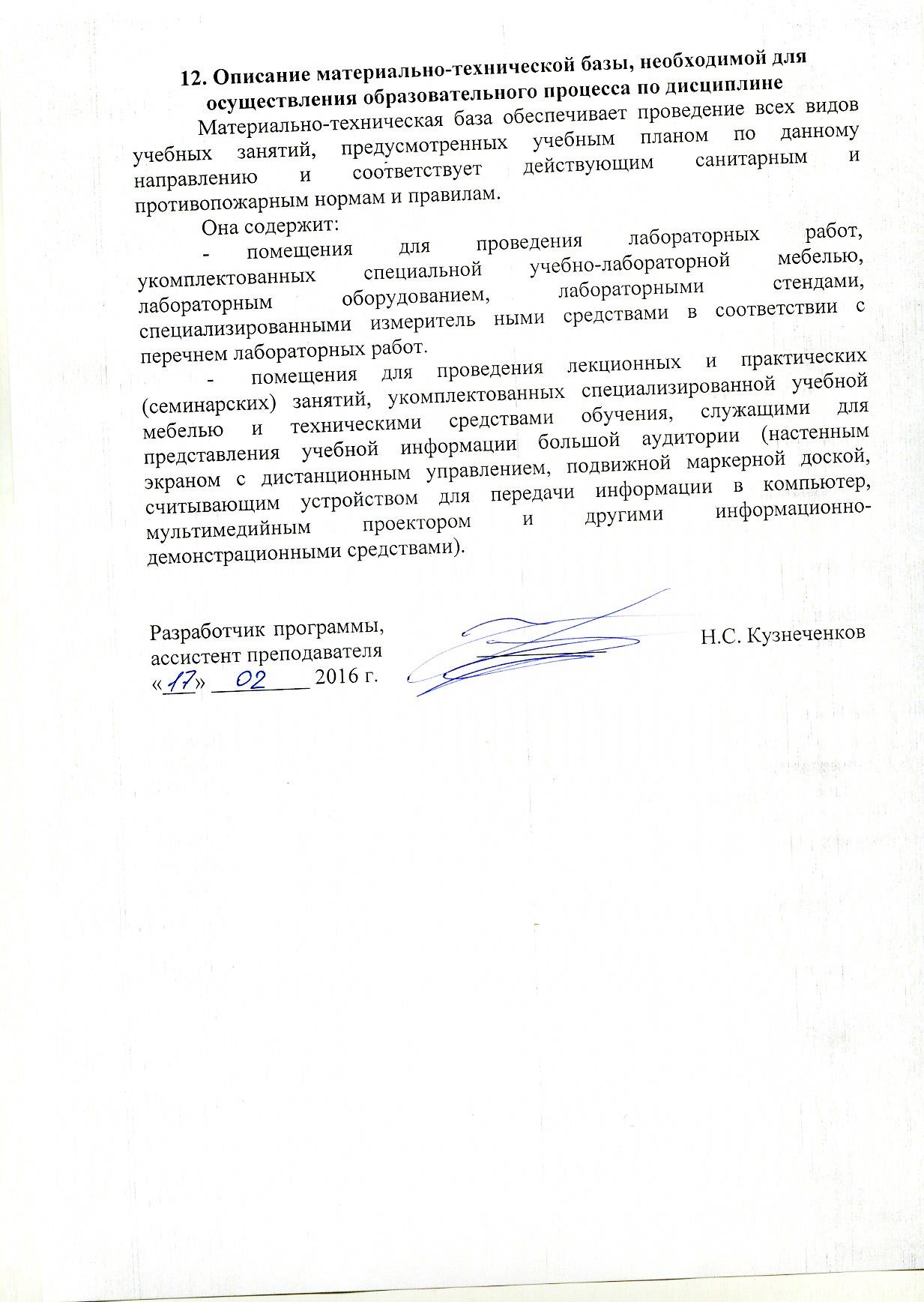 Вид учебной работыВсего часовСеместрВид учебной работыВсего часов1Контактная работа (по видам учебных занятий)3636В том числе:        лекции (Л)1818        практические занятия (ПЗ)1818        лабораторные работы (ЛР)--Самостоятельная работа (СРС) (всего)3636Контроль --Форма контроля знанийЗЗФорма контроля знанийЗЗОбщая трудоёмкость: час / з.е.72/272/2Вид учебной работыВсего часовКурсВид учебной работыВсего часов1Контактная работа (по видам учебных занятий)88В том числе:        лекции (Л)44        практические занятия (ПЗ)44        лабораторные работы (ЛР)--Самостоятельная работа (СРС) (всего)6060Контроль 44Форма контроля знанийЗЗФорма контроля знанийЗЗОбщая трудоёмкость: час / з.е.72/272/2№ п/пНаименование раздела дисциплиныСодержание раздела1Общие вопросы теплотехнических измеренийОбзор эволюции представления об измерениях температуры (Галилей, Ренальдини, Фаренгейт, Цельсий, Кельвин). Классификация измерительных приборов. Основные метрологические понятия. Погрешности измерений.2Измерение температурОбщие сведения о температуре. Температурные шкалы. Международная практическая температурная шкала (МПТШ). Средства измерения температур, термометры расширения. Стеклянный жидкостный термометр, манометрический и дилатометрический термометры.Термоэлектрический термометр. Термоэлектрические цепи.Термоэлектродные материалы. Компенсационные провода.Термометры сопротивления. Методы измерения сопротивления. Компенсационный метод измерения термоЭДС и сопротивления.Методы измерения температуры по тепловому излучению. Пирометры. Квазимонохроматический пирометр. Пирометры полного и частичного излучения и спектрального отношения.Особые случаи измерения температуры (поверхность тела, атомные реакторы, криогенная техника).3Измерение давленийОбщие сведения. Жидкостные манометры и дифманометры. Деформационные, грузопоршневые, электрические и прочие манометры. Методика измерения и разности давлений.4Измерение расхода жидкостей, газа и параОсновы теории измерения расхода по перепаду давления в сужающих устройствах. Методика использования и оценка погрешности измерений. Расходомеры постоянного перепада. Ротаметры, тахометры. Электромагнитные и ультразвуковые расходомеры. Тепломеры.5Измерение влажностиМетоды измерения влажности воздуха и газов. Особенности измерения влажности твердых и сыпучих тел.6Анализ состава газов и жидкостейОбъемные химические газоанализаторы. Тепловые, магнитные и оптические газоанализаторы. Хроматографы. Кондуктометрический метод анализа растворов.Электродные и безэлектродныекондуктомеры. Потенциометрический метод анализа. Оптический метод анализа состава жидкостей.№п/пНаименование раздела дисциплиныЛЛРПЗСРС1Общие вопросы теплотехнических измерений.2--22Измерение температур.4-1083Измерение давлений.4-484Измерение расхода жидкостей, газа и пара.4-285Измерение влажности.2-266Анализ состава газов и жидкостей.2--4ИтогоИтого18-1836№п/пНаименование раздела дисциплиныЛЛРПЗСРС1Общие вопросы теплотехнических измерений.1--102Измерение температур.1-2103Измерение давлений.0,5-0,5104Измерение расхода жидкостей, газа и пара.0,5-0,5105Измерение влажности.0,5-0,5106Анализ состава газов и жидкостей.0,5-0,510ИтогоИтого4-460№п/пНаименование разделаПеречень учебно-методического обеспечения1Общие вопросы теплотехнических измерений.1. Иванова Г.М., Кузнецов Н.Д., Чистяков В.С.. Теплотехнические измерения и приборы. -М.: МЭИ, 2007 г. – 458c.2. Назаров В.И., Чиж В.А., Буров А.Л.. Теплотехнические измерения и приборы. Технопереспектива 2008г. – 174c.2Измерение температур.1. Иванова Г.М., Кузнецов Н.Д., Чистяков В.С.. Теплотехнические измерения и приборы. -М.: МЭИ, 2007 г. – 458c.2. Назаров В.И., Чиж В.А., Буров А.Л.. Теплотехнические измерения и приборы. Технопереспектива 2008г. – 174c.3Измерение давлений.1. Иванова Г.М., Кузнецов Н.Д., Чистяков В.С.. Теплотехнические измерения и приборы. -М.: МЭИ, 2007 г. – 458c.2. Назаров В.И., Чиж В.А., Буров А.Л.. Теплотехнические измерения и приборы. Технопереспектива 2008г. – 174c.4Измерение расхода жидкостей, газа и пара.1. Иванова Г.М., Кузнецов Н.Д., Чистяков В.С.. Теплотехнические измерения и приборы. -М.: МЭИ, 2007 г. – 458c.2. Назаров В.И., Чиж В.А., Буров А.Л.. Теплотехнические измерения и приборы. Технопереспектива 2008г. – 174c.5Измерение влажности.1. Иванова Г.М., Кузнецов Н.Д., Чистяков В.С.. Теплотехнические измерения и приборы. -М.: МЭИ, 2007 г. – 458c.2. Назаров В.И., Чиж В.А., Буров А.Л.. Теплотехнические измерения и приборы. Технопереспектива 2008г. – 174c.6Анализ состава газов и жидкостей.1. Иванова Г.М., Кузнецов Н.Д., Чистяков В.С.. Теплотехнические измерения и приборы. -М.: МЭИ, 2007 г. – 458c.2. Назаров В.И., Чиж В.А., Буров А.Л.. Теплотехнические измерения и приборы. Технопереспектива 2008г. – 174c.1. Иванова Г.М., Кузнецов Н.Д., Чистяков В.С.. Теплотехнические измерения и приборы. -М.: МЭИ, 2007 г. – 458c.2. Назаров В.И., Чиж В.А., Буров А.Л.. Теплотехнические измерения и приборы. Технопереспектива 2008г. – 174c.1. Венцель Е.С. Теория вероятностей. 4-е издание.- М.: Наука, 1969г. – 572 с.2. Тургин А.М., Новицкий П.В. и др. Электрические измерения неэлектрических величин. 5-е издание. – Л.: Энергия, 1975г.- 576 с.3. Бошняк Л.П. Измерения при теплотехнических исследованиях. – Л.: Машиностроение, 1974 г.- 447 с.4. Преображенский В.П. Теплотехнические измерения и приборы.- М.: Энергия, 1987 г. – 703c.5. Чистяков С.Ф., Радун Д.В. Теплотехнические измерения и приборы.- М.: Высшая школа, 1968 г. – 392c.6. Мурин Г.А. Теплотехнические измерения. - М.: Энергия, 1979 г. – 424c.7. Тепло- и массообмен. Теплотехнический эксперимент (под общей редакцией Григорьева В.А. и Зорина В.И). - М.: Энергоиздат, 1982 г. – 498c.8. Кузнецов Н.Д., Чистяков В.С. Сборник задач и вопросов по теплотехническим измерениям и приборам. - М.: Энергоатомиздат, 1985 г. – 230c.ассистент преподавателя«23» ___11____ 2015 г.____________Н.С. Кузнеченков